Внеурочное мероприятие «Семейный кошелёк»Над проектом работали:Андрианова А.А., педагог-организатор, МБУ ДО ДПЦ «Радуга»Просвирякова Т.В., учитель начальных классов, МБОУ Гимназия № 21Савченко М.Г., ПДО, МБУ ДО «ЦДОД «Контакт»Смирнова Н.В., библиотекарь, МБОУ СШ № 51 имени Ф.А. АбрамоваЦыб О.О., заместитель директора по УВР, МБУ ДО ДПЦ «Радуга»Яреньгин П.Ю., ПДО, МБУ ДО «ЦДОД «Контакт»Цель: создать условия для формирования навыков планирования семейного бюджетаЗадачи: познакомить с базовыми понятиями (семейный бюджет, доходы, расходы)сформировать понимание важности ведения семейного бюджетапредоставить возможность научиться определять приоритетные тратыпроанализировать условия жизни и потребности конкретной семьиОжидаемые результаты:предметныезнают базовые понятия (семейный бюджет, доходы, расходы)метапредметныеумеют определять приоритетные тратыличностные понимают важность ведения семейного бюджетаумеют анализировать условия жизни и потребности конкретной семьиФорма проведения занятия:квест – играПлан:Организационный моментМотивационное начало мероприятия. Постановка цели мероприятияОсновной этап:работа с ключевыми понятиями (семейный бюджет, доходы, расходы)проведение квест – игры (работа по группам)обсуждение и анализ игры. Выводы.Подведение итогов. Творческое домашнее задание.Ход мероприятия:Приложение 1Карточки «Доходы» (пример):заработная платапенсияКарточки «Расходы» (пример):питание;оплата жилья, воды, отопления, электричества;хозяйственные товары и косметика;одежда и обувь;проезд на транспорте;лекарства Приложение 2Правила игры:Каждой команде выдается карточка с составом семьи, месячным доходом (50 000 руб.), кошелек с игровой валютой, квитки с обязательными платежами, маршрутные листы с названиями станций (продуктовый магазин, ЖКХ, магазин одежды и обуви, развлекательный центр, здоровье и красота, транспорт) и описание одного непредвиденного случая (Приложение 3). Задача команды распределить роли, определиться с первостепенными тратами, пройти по маршрутному листу и продумать траты на месячный период. Приложение 3МАРШРУТНЫЙ ЛИСТ«Непредвиденный случай» В вашей семье праздник – день рождения вашего любимого сына (дочери). У главы семьи внезапно разболелся зуб.У вашего сына (дочери) выпускной в школе.У вас сломался личный транспорт.Приложение 4Станция «Продуктовый магазин»ПРОДУКТОВЫЙ МАГАЗИН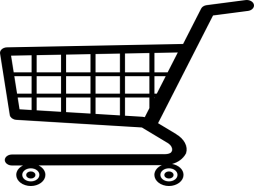 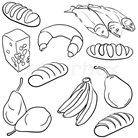 Молочные продукты Молоко ………………………………………..40,00 р. (за 1 л)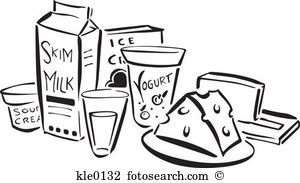 Масло сливочное………………………171, 01 р. (180 гр.)Творог……………………………………………91, 99 р. (220 гр.)3 Сметана………………………………………..97,20 р. (450 гр.)Крупы Мука…………………………………………….46,00 р.  (1 кг)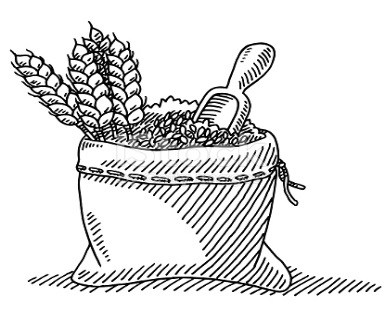 Рис………………………………………………. 45,39 р. (500 гр.)Овсяная……………………………………….54,59 р. (500 гр.)Греча……………………………………………44,89 р. (900 гр.)Сахар……………………………………………50,00 р. (1 кг.)Мясные продукты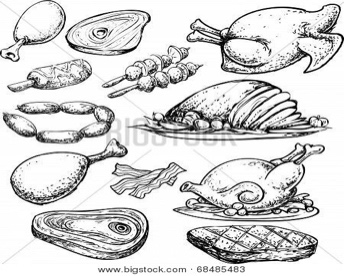 Говядина………………………………….429,00 р. (1 кг.)Свинина……………………………………372,00 Р. (1 кг.)Кура (тушка)…………………………… 123,00 р. (1 кг.)Колбасы, сосиски………………….231,00 р.(1 кг.)РыбаРыба замороженная…………………300,00 р. (1 кг.)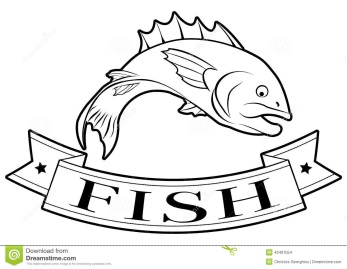 Рыбные консервы…………………….130,00 р. (1 кг.)Рыба соленая……………………………..150,00 р. (1кг.)  Яйцо 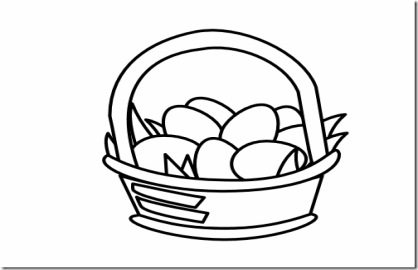 Куриные ……………………………………..56,00 р. (10 шт)Масло растительное………………………………………61,00 р. (1л.)Майонез…………………………………………………………….82,19 р. (380 гр.) Фрукты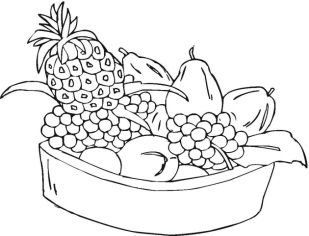 Яблоки…………………………………….119,00 р. (1 кг.) Лимон……………………………………..109,00 р. (1 кг.)Апельсин………………………………..79,90 р. (1 кг.)Сладости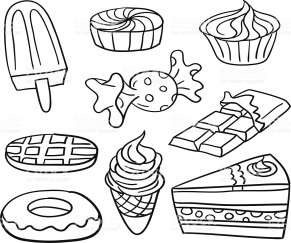 Печенье……………………………………….45,00 р. (1 уп.)Пирожные, мороженое…………..80,00 р. (1 шт.)Шоколад………………………………………60,00 р. (1 шт.)Напитки 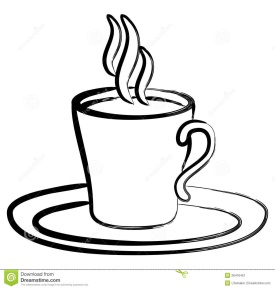 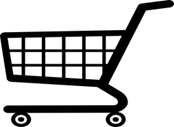 Соки…………………………………………………59,00 р. (1 л.)Воды……………………………………………….80,00 р. (1л.)Чай…………………………………………………..60,00 р. (100гр.) Кофе……………………………………………….289,00 р.(100гр.)Хлеб черный (Дарницкий)……………………………….46,00 р. (1 шт.)Батон нарезной…………………………………………………….43,00 р. (1шт.)Станция «ЖКХ»:СЧЕТ-КВИТАНЦИЯ на оплату водоснабженияСЧЕТ-КВИТАНЦИЯ на оплату взносов на капремонтЛицевой счет: 000003                                                                 К оплате: 205,33СЧЕТ-КВИТАНЦИЯ на оплату электроэнергииСтанция «Магазин одежды»МАГАЗИН ОДЕЖДЫ И ОБУВИ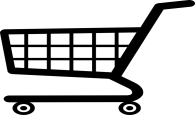 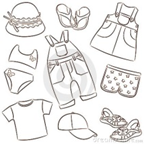 Мужская одеждаНижнее белье……………………………………………..600,00 р. (комплект) Верхняя одежда……………………………….5000,00 р. (брюки, куртка и т.п.)Обувь…………………………………………………………….2500,00 р.Женская одежда Нижнее белье……………………………………………………2600,00 р.  Верхняя одежда………………………………………………..7000,00 р. Обувь……………………………………………………………………5000,00 р.Станция «Развлечения»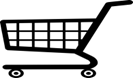 РАЗВЛЕКАТЕЛЬНЫЙ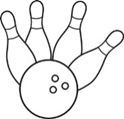 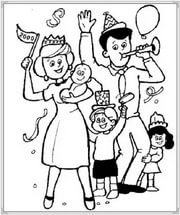 ЦЕНТРКафе………………………………………200,00 р. (1 человек) Аттракционы……………………60,00 р. (1 аттракцион)Боулинг………………………………………….600,00 р. (1 час)Кинотеатр………………………………… 150,00 р. (1 билет)Станция «Здоровье и красота»ЗДОРОВЬЕ И КРАСОТА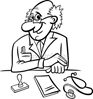 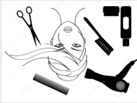 Аптека………………………………………………………….500,00 р. СтоматологОсмотр ………………………………………………….............................................300,00 р.Лечение …………………………………………………………………………………………3200,00 р.Косметология………………400,00 р. (консультация) Бассейн………………………………………..350,00 р.(1чел./ч) Массаж ……………………………………………22,00 р. (1 мин.)Парикмахерская……………………..500,00 р. (стрижка) Спортзал……………………………………….950,00 р. (1 день)Станция «Транспорт»ТРАНСПОРТ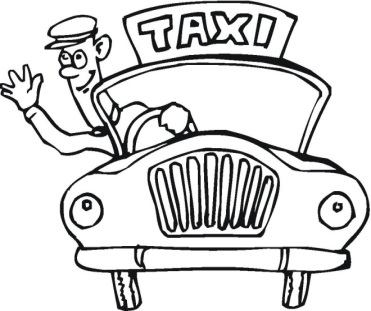 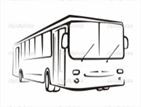 Автобус……………………………………………21,00 р. (1 чел.)Такси……………………………………………..150,00 р. (город)Личный автомобильТопливо…………………………………………………………………………………….40,00 р. (1 л.)Диагностика, ремонт и обслуживание………………………………........2000,00 р. Приложение 5Анализ игры:Кто чаще предлагал варианты? К мнению какого члена семьи чаще прислушивались? Возникали ли конфликтные ситуации? На что была потрачена большая часть семейного бюджета? Удалось ли сэкономить? На что не хватило денег? На чем можно было бы сэкономить? Что бы вы изменили в следующем месяце?Этап занятия/времяДеятельность учителяДеятельность обучающихсяТехнологические приемы и методыВариативные заданияОрганизационный момент. 1 минутаПриветственная форма обращения к ученикам. Мотивационное начало мероприятия. Постановка цели мероприятия. 2 минутыОрганизация просмотра фрагмента мультипликационного фильма «Трое из Простоквашино»Просмотр фрагмента мультипликационного фильма «Трое из Простоквашино»Просмотр мультфильмаРабота с ключевыми понятиями. Подведение итогов по работе с таблицей. 10 минутУчитель раздает ученикам карточки со словами вариантов доходов (заработная плана, пенсия) и расходов (питания, ЖКХ), а также карточки, которые ученики должны заполнить самостоятельно.Распределить карточки со словами в соответствующие столбцы и заполнить пустые карточки. (Приложение 1)Заполнение таблицы, распределение карточек со словами по степени значимости.Предоставление возможности продумать варианты доходов и расходов самостоятельно.Проведение квест – игры (работа по группам).30 минутРаспределение учащихся на пять команд по четыре человека. Знакомство с условиями и правилами игры (Приложение 2)Задача команды распределить роли, пройти по маршрутному листу (Приложение 3) и продумать траты на месячный период (Приложение 4). Прохождение квест - игрыИндивидуальный маршрут прохождения станций.Обсуждение и анализ игры. Выводы. 15 минутУчитель сигнализирует об окончании игры и организует обратную связь. (Приложение 5)Команды делятся своими впечатлениями. Обсуждение. Сравнение результатов. Подведение итогов. 8 минутУчитель объясняет правила составления «Синквейна» на тему «Семейный кошелек»Индивидуальное составление «Синквейна»Метод «Синквейна»Творческое домашнее задание. 4 минутыРаздает шаблон для выполнения задания и дает инструкции для выполнения задания вместе с родителями. Составление индивидуального семейного кошелька.Семейное КТД ДоходыРасходыПродуктовый магазин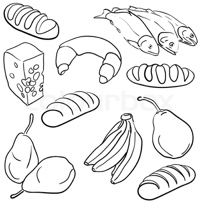 ЖКХ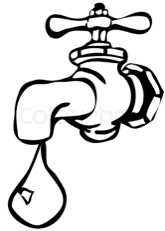 Магазин одежды и обуви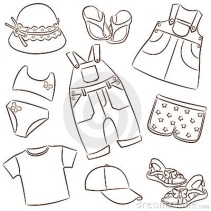 Развлекательный центр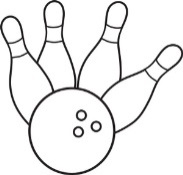 Здоровье и красота 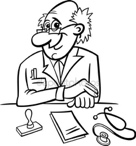 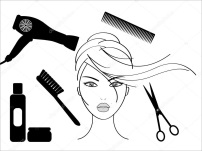 Транспорт 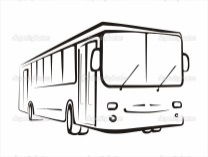 Вид платежаЕд. изм.ОбъемТарифНачислено за расчетный период, руб.Всеговодоснабжением 311,000033,11364,21364,21водоотведением 311,000031,07341,77341,77Итоги: МУП «Водоотчистка»Итоги: МУП «Водоотчистка»Итоги: МУП «Водоотчистка»705,98705,98СОДЕРЖАНИЕ, в том числе:ГВС м 21235,88ХВСм 2255,66Итого: ООО «Двина»1491,541491,87ИТОГО2197,85ФИО собственникаАдрес помещенияОбщая площадь, кв.м.ДоляИванов И.И.г. Архангельск, ул. Красных Партизан, д.100, корп.2, кв.0008ГоспошлинаНачисление и оплата, руб.Начисление и оплата, руб.Начисление и оплата, руб.Начисление и оплата, руб.Долг по судебным актам, руб.Итого к оплатеДолгНачисленоОплаченоК оплатеГоспошлинаЭлектроэнергия450,66738,35450,66738,3500,00738,35Всего к оплате:Всего к оплате:Всего к оплате:Всего к оплате:Всего к оплате:Всего к оплате:738,35